Explorers Unit Study GuideFor #’s 1-6 list all of the explorers that we have learned about in this unit. 1.	john cabot				4. Henry Hudson2.	Jacques cartier			5. Juan Ponce De Leon3.	Christopher Columbus		6. Vasco Nunez de Balboa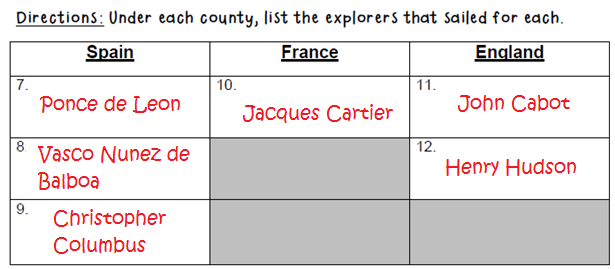 13.First to see the Pacific Ocean from Panama? __________VDB____________14.Sponsored by the King and Queen of Spain in 1492? ___________Christopher Columbus____________15. This explorer helped France get rich with the fur trade__________Jacques Cartier_____________16.His crew mutinied (or rebelled) ________Henry Hudson_________17. This explorer was never found after his crew left him and his son in a small boat in the middle of the Arctic ________Henry Hudson_______18. Juan Ponce De Leon was in search of _____the Fountain of Youth_____________19. The Hudson Bay and the Hudson River were named after _____Henry Hudson____20. This explorer named the St. Lawrence River ________Jacques Cartier_________21. This explorer was the first person to explore and discover the “New World” _______Christopher Columbus_____True or False?22. The Northwest Passage was discovered by Vasco Nunez de Balboa. ___F____23. Henry Hudson sailed for England.  ___T______24. John Cabot was in search of the Northwest Passage.  ____T_____25. The Fountain of Youth was found by Jacques Cartier.  ___F______Directions: Answer the essay question with complete sentences. Use details, and be sure to answer every part of the question.26.What were some of the challenges that early explorers faced? Name at least two challenges and explain why those challenges made exploring difficult.______________________________________________________________________Unchartered waters, starvation, weather, disease, Native Americans etc._______________________27.What were two reasons people wanted to explore?______________________________________________________________________fame, to be rich, gold, spices, trading, conqueror new land,/build empires, adventure______________________________________Directions: Compare and contrast two explorers that we studied. What did they have in common and how are they different? List at least 2 items in each of the sections. Answers will vary. 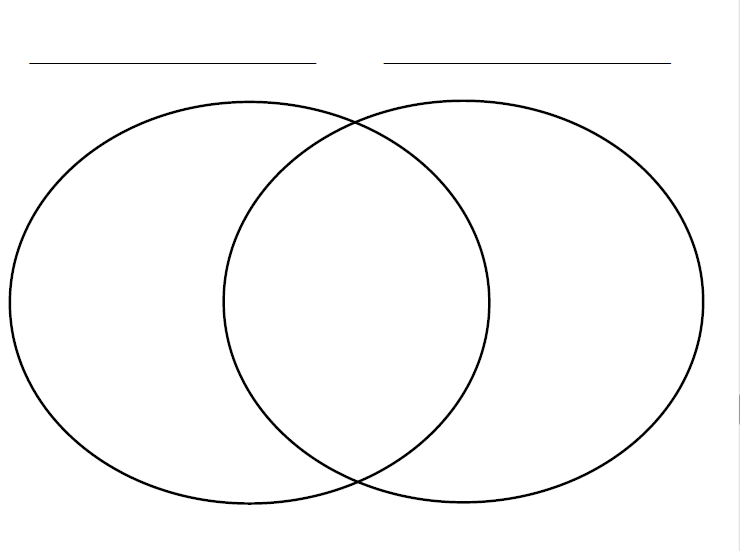 